Spieldaten Saison 201926.4.2019: SVG – ATSV Forchheim  3:6 (1:3)Tor: Sepp HübnerAbwehr: Hr. Müller, Wiegärtner, Markus Zweck, W.Richter, Schmitt, EmilMittelfeld: Haas, Neubauer, Fruntz, T.Neuner, Kevin BrendelSturm: J. Zweck, Domi Lang 2x Jens Zweck, Tobi NeunerSR: Babel.Zuschauer: 203.5.2018: DJK Weigelshofen - SVG  6:3 (3:2)Tor: Sepp HübnerAbwehr: Hr. Müller, Emil, W.Richter, Redel, H.BrendelMittelfeld: Illing, Fruntz, Neubauer, Börner, Adrian, Kevin BrendelSturm: J. Zweck 3x Jens Zweck11.5.2019: SVG  - TSV  Engelmannsreuth,  Absage durch Engelmannsreuth25.5.2019: (SG) Geschwand – SVG,  Absage durch SVG15.6.2019: SVG – SV Bieberbach,  Absage durch SVG22.6.2019: SVG – TSV Elbersberg  4:2 (-:-)Tor: Sepp HübnerAbwehr: Hr. Müller, Redel, M.Zweck, Schmitt, Marco Hoffmann, Horst ProbstMittelfeld: Domi Lang, Haas, Fruntz, Börner, Michi NeubauerSturm:  Jens Zweck, M.  Stenglein 3x Jens Zweck,  Michael StengleinSR: Thomas BötcherZuschauer: 3028.6.2019: SG Thuisbrunn/ Egl. – SVG  9:4 (7:2)Tor: Sepp HübnerAbwehr: Hr. Müller, Redel, Schmitt, Marco Hoffmann, W.Richter, St. HelldörferMittelfeld: Haas, Fruntz, ChrisSturm:  Jens Zweck, M.  StengleinTore: 3x Jens Zweck, 1x M. Stenglein19.7.2019: SVG – SC Kühlenfels  3:1 (0:0)Tor: Frank BraungartAbwehr: Hr. Müller, M.Zweck, Lenz, Pat Thürmer, W. RichterMittelfeld: Domi Lang, Fruntz, Hans, Simon Redel, Moritz GrünSturm:  Jens Zweck.Tore: 2x Jens Zweck, Simon RedelZusammenfassung:19 Spiele angesetzt, 4 davon abgesagt durch Gegnerische Mannschaft.8 Spiele, 4 gewonnen und 4 verlorenÜ35 Hallencup in PegnitzAm 6.12.2019 spielen wir beim Ü35 Hallencup in Pegnitz mit. Unsere Gegner in der Gruppenphase sind Kirchenthumbach, Betzenstein und der 1.FC Nürnberg. Sollten wir das Halbfinale erreichen, dann könnte unser Gegner 1860 München heißen.Und so kam es auch. In der Vorrunde spielten wir 1:1 gegen Kirchenthumbach. Gegen Betzenstein gewannen wir ungefährdet mit 3:1. Im  letzten Vorrundenspiel dann gegen den großen 1..FC Nürnberg. Hier führten wir lange mit 2:1 und erst 10 Sekunden vor Spielende konnte der entnervte Club das 3:2 für sich verbuchen. Im Halbfinale schwanden dann zusehens die Kräfte und so gab es gegen 1860 München mit 0:5 nix zu holen. Auch im Spiel um Platz 3 war der Gegner, Saas Bayreuth, mit 4:1 die glücklichere Mannschaft.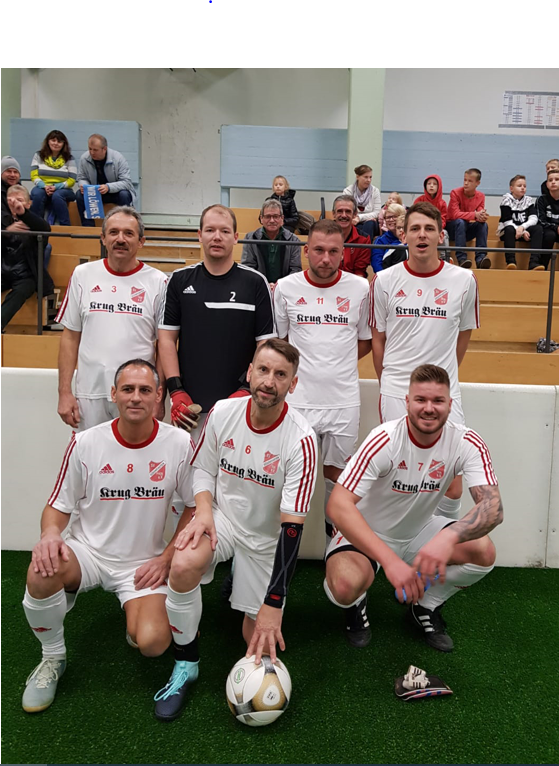 Spieldaten Saison 2018-04-2819.10.2018: SpVgg Dürrbrunn/ U. -  SVG  2:0 (2:0)Tor: Marco RedelAbwehr:  Redel, W.Richter (C), Hr. Müller, Schmitt, EmilMittelfeld: Börner, Kevin Brendel, Stefan Richter, Michi Neubauer  Sturm: Andi Neuner, Markus Illing SR: Zuschauer: 1021.9.2018: SVG – SV Mistelgau  1:3 (0:0)Tor: Marco RedelAbwehr:  Redel, W.Richter (C), Schmitt, EmilMittelfeld: Kevin Brendel, Markus Zweck, Frank Braungart, Stefan Richter, Tobias Neuner  Sturm: Markus Illing, Alex AlexSR: QuotschallaZuschauer: 1015.9.2018: SV Kirchahorn - SVG  3:0 (3:0)Tor: W. Richter (C) Abwehr:  Redel, Emil, Hr. Müller, Schmitt, BrendelMittelfeld: Alex, Fruntz, Stefan, Chris  Sturm: Illing, Andi Neuner--- SR: BlankZuschauer: 108.9.2018: SVG – ATSV Forchheim  2:1 (0:0)Tor: Frank BraungartAbwehr:  Wiegärtner, Redel, W.Richter (C), Hr. Müller, SchmittMittelfeld: Börner, Fruntz, Markus Zweck, Dorel, Chris, Stefan Richter  Sturm: Hans, Alex 2x DorelSR: WiesheierZuschauer: 2013.7.2018: SVG – SpVgg Dürrbrunn  8:2 (3:1)Tor: Marco RedelAbwehr:  Wiegärtner, Redel, W.Richter, M.Zweck, SchmittMittelfeld: Börner, Fruntz, Kevin Brendel, Tobias Neuner, Michi Neubauer, Dorel, Chris  Sturm: J. Zweck, Illing, Andi Neuner, Michi Stenglein 3x Jens Zweck, 3x Stenglein, 2x Andi NeunerSR: Quotschalla.Zuschauer: 307.7.2018: SV Bronn/ E. – SVG  5:3 (4:0)Tor: Marco RedelAbwehr: Hr. Müller, Redel, W.Richter, M.Zweck, SchmittMittelfeld: Chris, S. Richter, Fruntz, Börner, S.Richter, Alex  Sturm:  Illing 2x Markus Illing, AlexSR: Zuschauer: 2012.5.2018: SVG – DJK Weigelshofen  4:1 (2:1)Tor: Marco RedelAbwehr: Hr. Müller, Wiegärtner, Schmitt, Sven BörnerMittelfeld: Domi Lang, S. Richter, Fruntz,  Wüst Patrick, Tobias Neuner, Emil, ChrisSturm: J. Zweck, Illing 3x Jens ZweckPatrick WüstSR: Bötcher.Zuschauer: 2027.4.2018: SVG – Geschwand/ Wolfsberg  4:1 (2:1)Tor: Dominik ArnoldAbwehr: Hr. Müller, Wiegärtner, Redel, W.Richter, M.Zweck, Endres, SchmittMittelfeld: Haas, S. Richter, Fruntz,  Sturm: J. Zweck, Illing 4x Jens ZweckSR: Bötcher.Zuschauer: 2013.10.2017, 18.00 UhrTreffpunkt: 17.00 Uhr in GößSportanlage UnterleinleiterSpVgg Dürrbrunn/U.- SVG1:4Spielplan 201729.04.2017 (17:30):05.05.2017 (18:00):13.05.2017 (17:00): ATSV Forchheim - SVG                  4:119.05.2017 (18:30): SG Geschwand/ Wolfsberg - SVG  5:302.06.2017 (18:30): SVG - SV Bieberbach                   abgesagt01.07.2017 (13.00): Turnier in Wolfsberg                                  TSV Gräfenberg - SVG  3:0                                  SG Geschw./Wolf. - SVG  3:2----------------------------------------------------------------------------------------Sportlerkerwa!14.07.2017 (18:00): SVG - SV Kirchahorn  8:2-----------------------------------------------------------------------------------------             22.07.2017 (18:00): TSV Elbersberg - SVG  5:325.07.2017 (19.00): Einsatz auf dem Annafest!!!29.07.2017 (00:00): FSV Buttenheim - SVG  abgesagt09.09.2017 (17:00): SV Bieberbach - SVG  6:816.09.2017 (17:00): SV Kirchahorn - SVG  2:323.09.2017 (17:00): SV Bronn - SVG  2:530.09.2017 (17.00): 07.10.2017 (15:00): SVG - SG Geschwand/ Wolfsberg - entfällt-13.10.2017 (18.00): SpVgg Dürrbrunn/U. - SVG  1:4201827.04.2018 (18.30): SVG - (SG) Geschwand 4:112.05.2018 (18.00): SVG - DJK Weigelshofen  4:119.05.2018 (17.00): SVG - TSC Pottenstein  wird neu termiiniert.09.06.2018 (18.00): SVG - SC Kreuz Bayreuth  abgesagt15.06.2018 (18.30): (SG) Geschwand - SVG  agesetzt23.06.2018 (18.00): W.Richter all Stars - G.Schmitt All  Stars  3:330.06.2018 (13.00): Turnier in Wolfsberg: 2. Platz07.07.2018 (18.00): SV Bronn - SVG  5:3----------------------------------------------------------------------------------------Sportlerkerwa!13.07.2018 (18:00): SVG - SpVgg Dürrbrunn   8:2-----------------------------------------------------------------------------------------      20.07.2018 (18.30): FC Thuisbrunn - SVG  abgesagt08.09.2018 (17.00): SVG - ATSV Forchheim  2:115.09.2018 (17.30): SV Kirchahorn - SVG  3:021.09.2018 (18.00): SVG - SV Mistelgau  1:329.09.2018 (17.00): SVG - SV Bieberbach  abgesagt19.10.2018 (18.00): SpVgg Dürrbrunn/ U.- SVG  2:002.11.2018 (18.00): TSC Pottenstein - SVG  abgesagt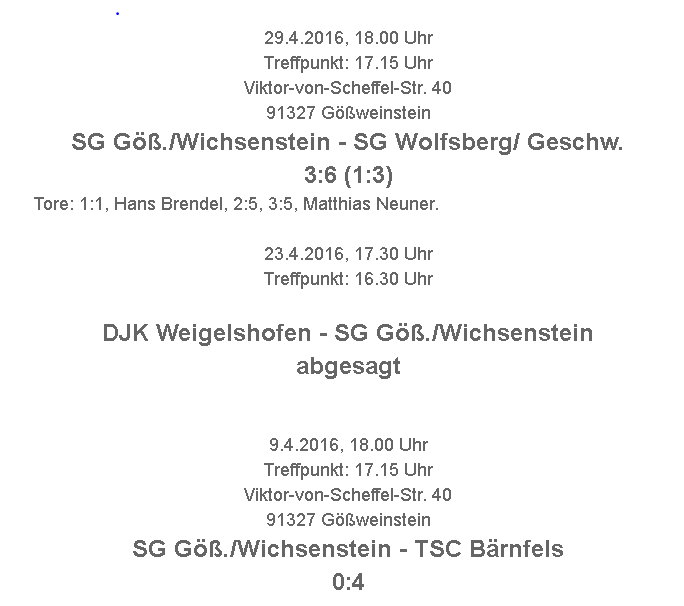 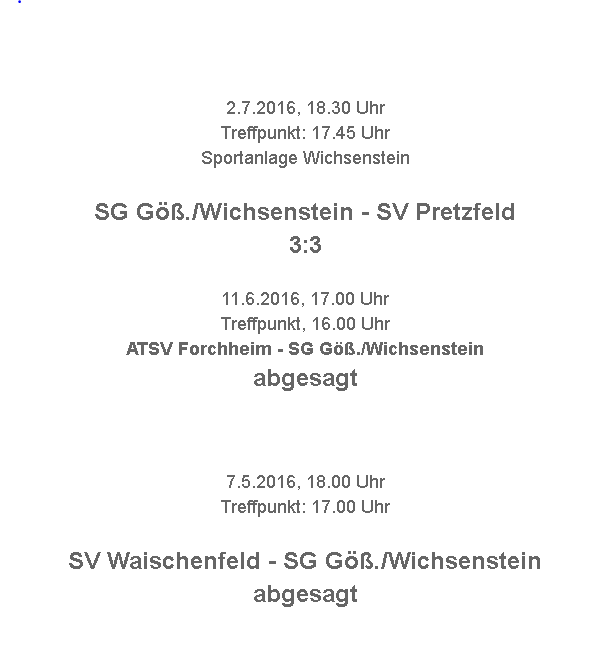 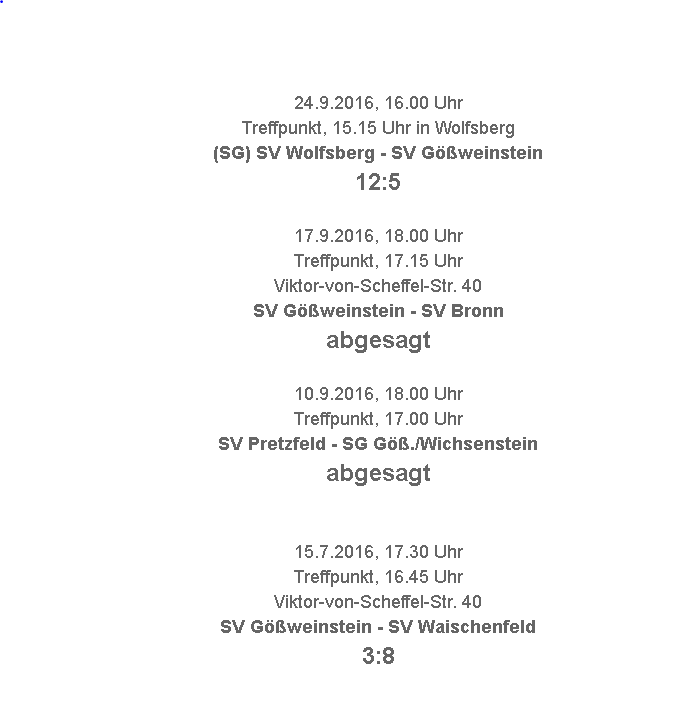 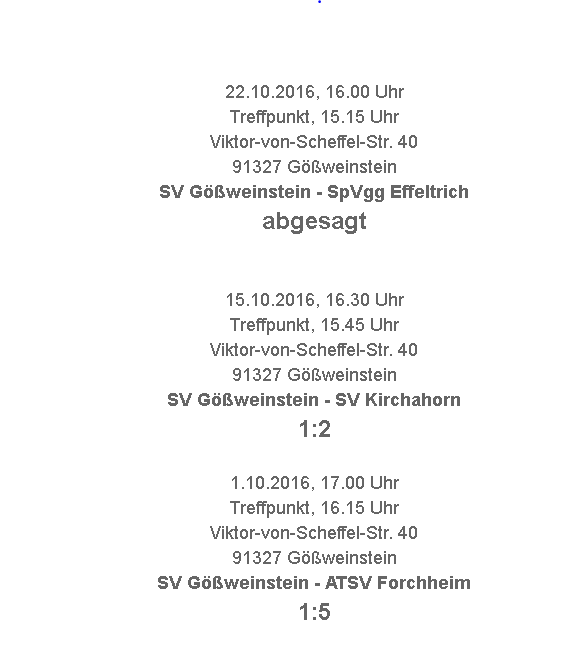 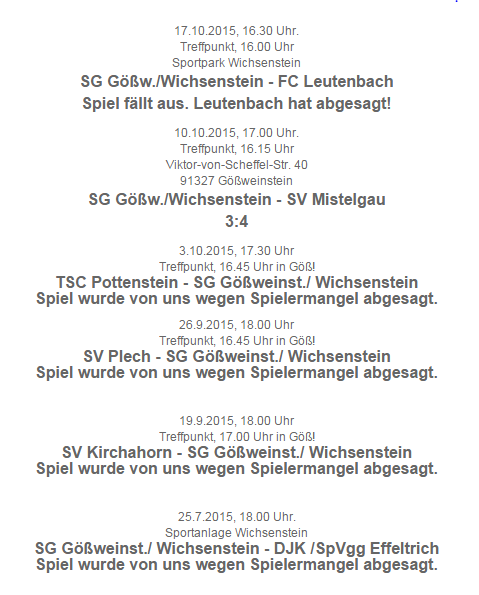 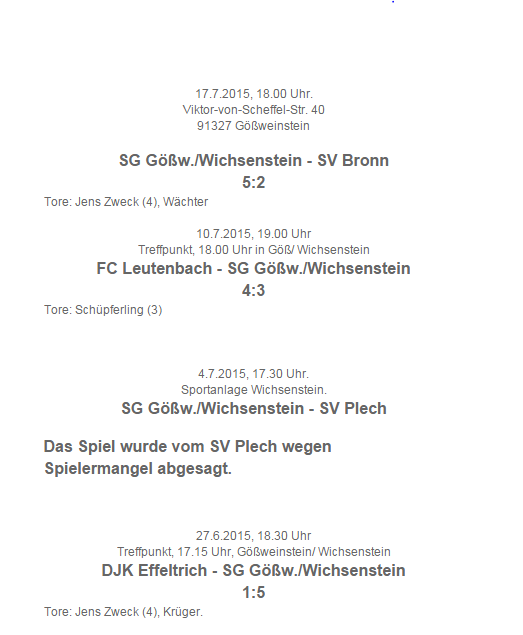 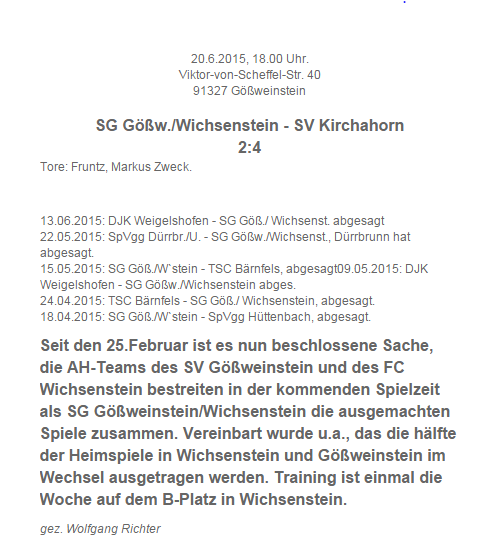 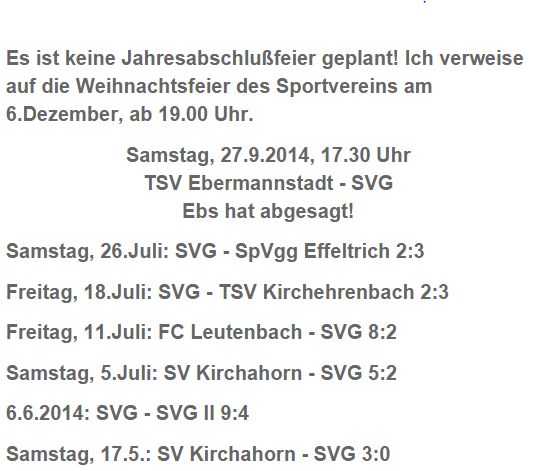 Saison 2013Saison 2012TreffAnpfiffSamstag13.4.16.0017.00SV KirchahornSVGabg.Samstag20.4.15.4517.00FC LeutenbachSVGabg. Samstag27.4.17.0018.00SVGTSC Pottenstein﻿ 1:5Samstag4.5.16.0017.00TSV Ebermannst.SVG 8:2Freitag10.5.17.0018.00PretzfeldSVGabg. Samstag18.5.17.0018.00SVGGlückauf Pegnitzabg. SamstagSamstag15.06.22.6.18.00    18.3018.00    18.30SVGFC WichsensteinSVG IISVG 3:13 6:2 Samstag29.6.17.0018.00TSC Pottenstein﻿SVG 3:1Freitag5.7.17.0018.30SVGSV Plech 3:3Freitag12.7.18.0018.30TSC BärnfelsSVG 4:1Freitag19.7.17.0017.3018.1519.00SVGSVGFC WelzheimSV KirchahornFC WelzheimSV Kirchahorn 1:1 1:4Freitag26.7.17.1518.00SVGDürrbr./Unterl.abges.Samstag14.9.16.4517.30SVGTSC Bärnfelsabges.Samstag21.9.16.4517.30SVGTSV Ebermannst.abges.Freistag27.9.17.15 18.00 FC WichsensteinSVGabges. Samstag5.10.15.3016.30SVGFC Leutenbach1:2 Samstag12.10.16.0017.00SVGSV Kirchahornabges. DatumTreffAnpfiffHeimGastRes.Mittwoch 3.04.1218.3018.30TrainingTrainingMittwoch 10.04.1218.3018.30Trainingxxxxxxxxxxxxx---Samstag 14.04.1216.3017.30SVGSpvgg Obertrubach4 : 2Freitag 20.04.1217.0018.00SV PlechSVG9 : 0Samstag 28.04.1217.0018.00SVGTSV Ebermannstadt2 : 4Samstag 12.05.128.3010.00Kleinfeldturnier﻿ inMünchaurachabges.Samstag 16.06.1212.0013.00Kleinfeldturnier inU`leinleiter6.PlatzSamstag 23.06.1217.3018.30SVGFC Betzenstein1 : 3Freitag 29.06.1217.3018:30SpVgg DürrbrunnSVG1 : 1Samstag 07.07.1217.0018.00SpVgg ObertrubachSVGabges.Freitag 13.07.1216.3017.30SVGSC Kühlenfels2 : 1Freitag 13.07.1218.15SVGFC Welzheim0 : 4Freitag 13.07.1219.00FC WelzheimSC Kühlenfels2 : 2Freitag 20.07.1217.3018.30SVGSV Kirchahorn1 : 3Samstag 28.07.1217.3018.30SVGSV Moggast3 : 2Samstag 01.09.1217.0018.00SC KühlenfelsSVGabges.Samstag 08.09.1217.0018.00TSV EbermannstadtSVGabges.Samstag 15.9.1217.0018.00SVGSV Plechabges.Freitag 21.-23.9.17.0018.00AusflugÖsterreich---Freitag 5.10.1217.4018.30SV MoggastSVGabges.